Эти волшебные камешки МарблсУчитель-дефектолог Шешина М.АКамешками МАРБЛС можно не только украсить интерьер гостиной или наполнить аквариум, их с успехом можно применить в развивающих играх с детьми, т. к. они приятны на ощупь и малыши от них просто в восторге. Предлагаем вашему вниманию ряд игр с этим незатейливым пособием, которое способствует развитию мелкой моторики пальцев рук, пространственной ориентировке, зрительно-двигательной координации у детей, фонематического восприятия и окажет помощь в овладении навыками звукового анализа, навыками самоконтроля и самооценки."Археолог"Ребёнку предлагается сундучок, наполненный песком, крупой, с закрытыми глазами он должен выбрать камешки МАРБЛС (сокровища пиратов).Игру можно усложнить, предложив ребенку сортировать камешки по цвету в соответственно окрашенные ёмкости. 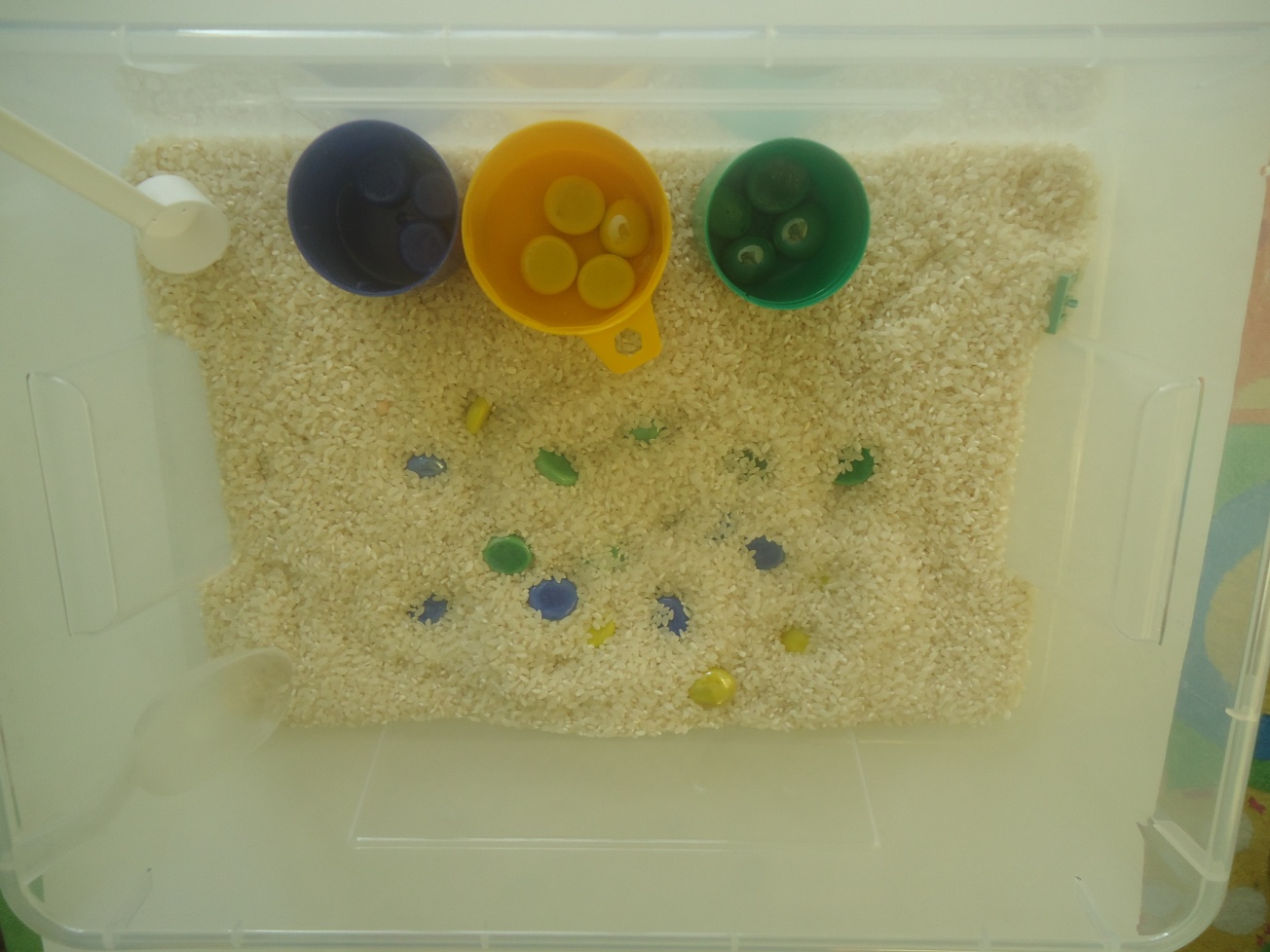 «Выложи узор»Выкладывать из камешков изображения по образцу, схеме или по замыслу.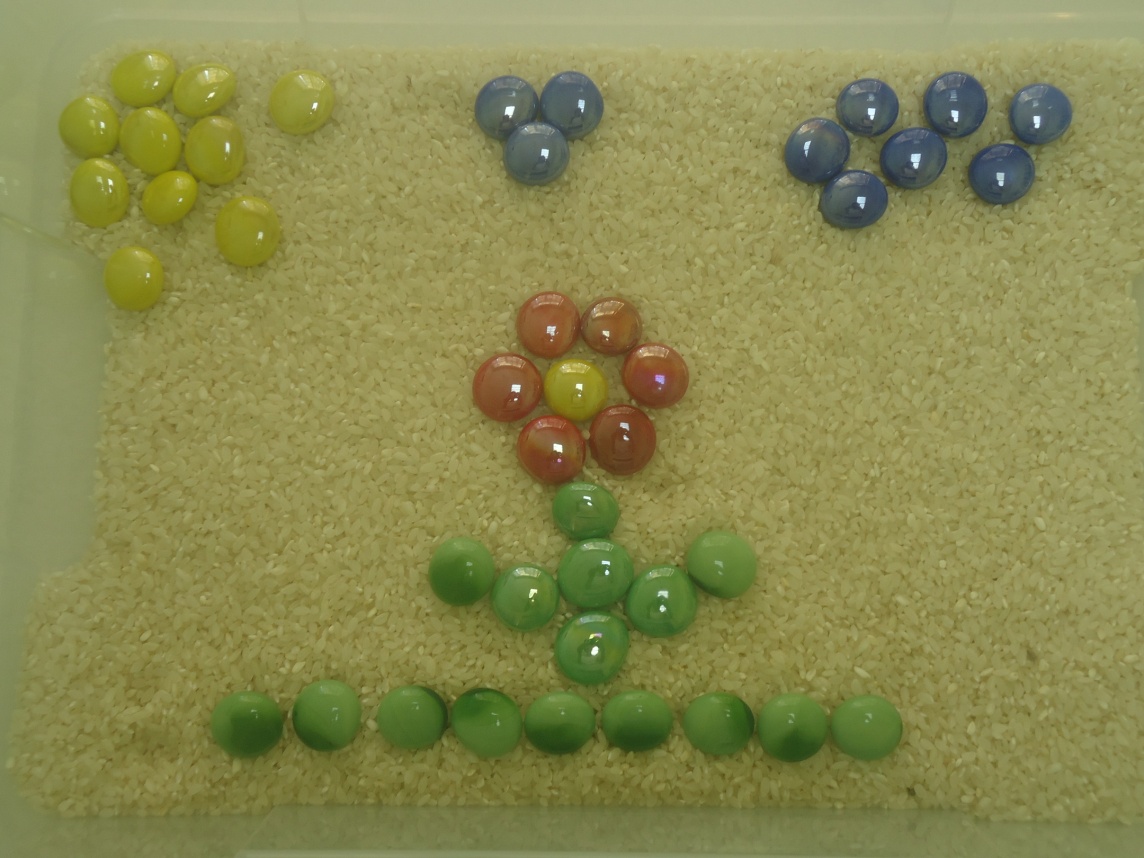 «Продолжи узор»Предложите ребенку продолжить начатый вами узор. Это упражнение развивает память, умение воспроизводить последовательность элементов. 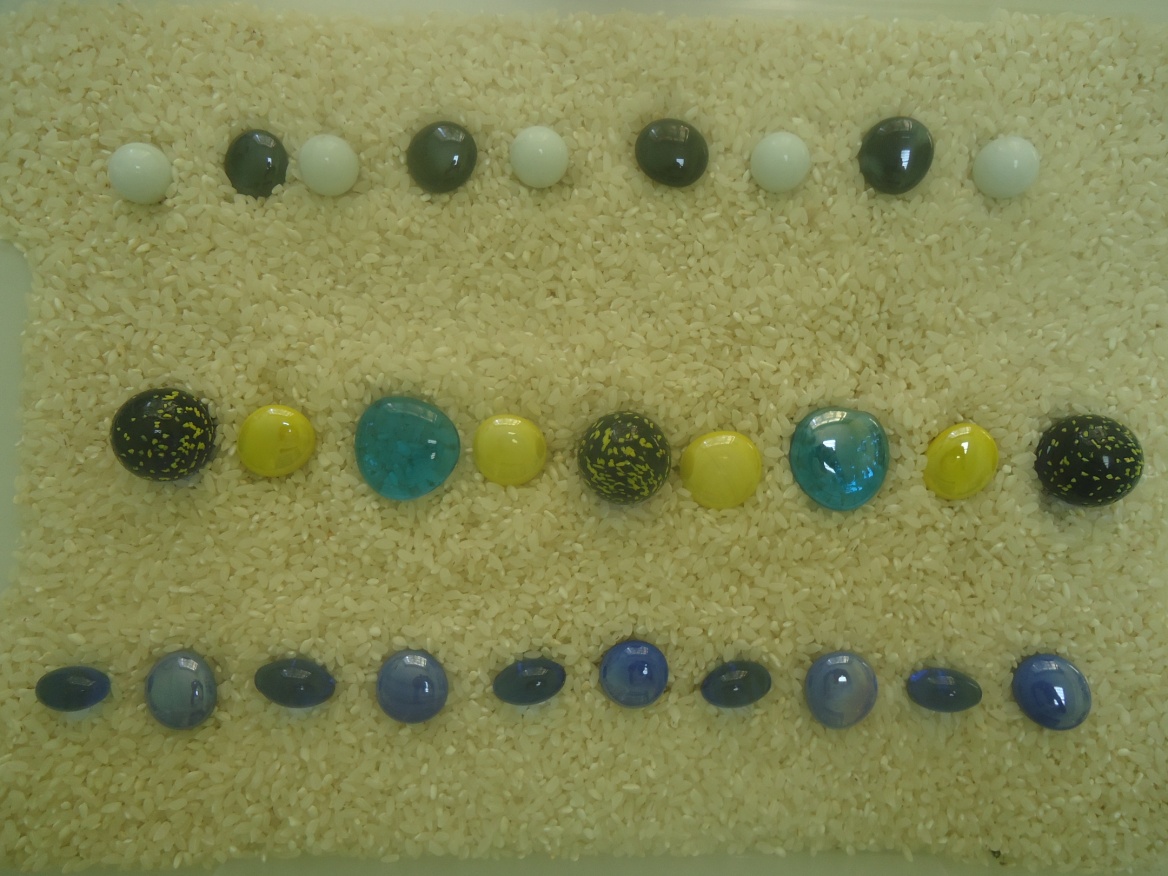 "Муха в клетке"В центре квадрата из девяти клеток сидит "муха". По инструкции взрослого ребёнок двигает камешек по квадратам. Например, нужно подвинуть «муху» вправо, влево, вверх, вниз. Усложнение - даётся многоступенчатая инструкция (например, 1 клетку влево, 2 вниз), ребёнок "передвигает" глазами камешек и ставит "муху" в нужный квадрат.Эта игра очень полезна для развития ориентировки на плоскости (листе)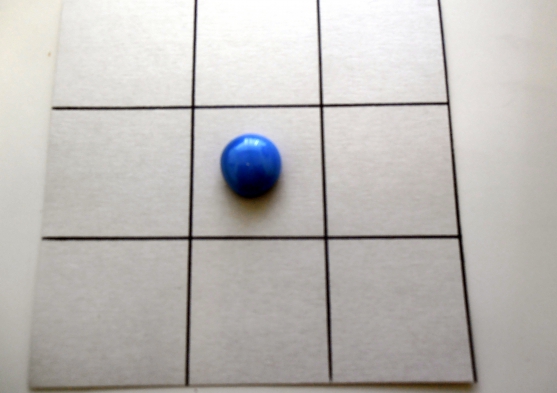 "Весёлый счёт"1. «Сколько?»Выложить столько камешков на столе, сколько:- У человека носов?- Сколько пальцев на одной руке? на двух?- Сколько ушей у собаки?- Сколько глаз у кошки?- Сколько крыльев у птицы?- Сколько ножек у стола? и т. д.2. Сравнение по количеству.Отсчитать заданное количество камешков для зверяти.- У кого больше камешков, у зайки или мишки?-  Как сделать поровну?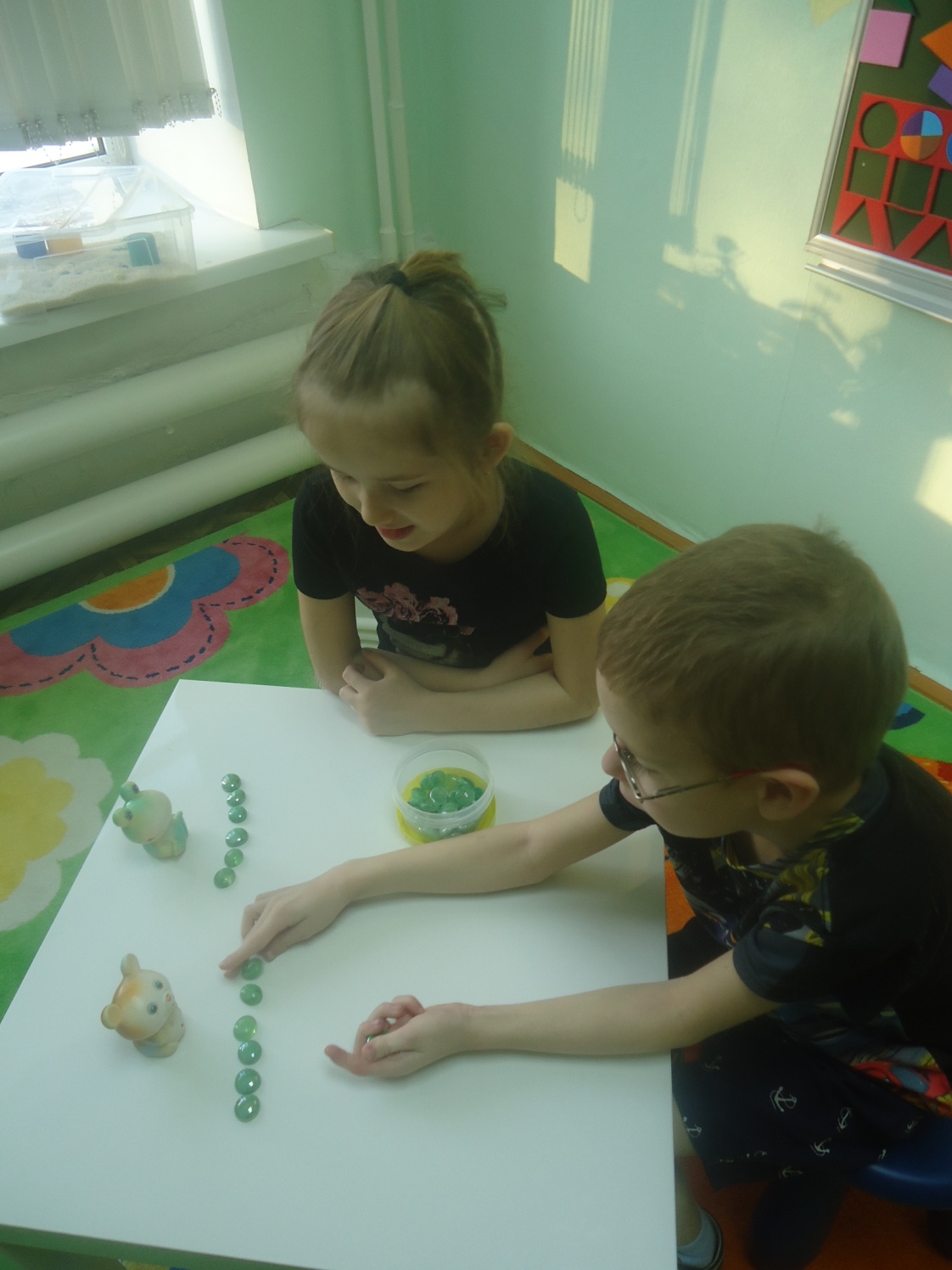 4. Порядковый счет.Предложить ребенку сосчитать разноцветные камешки по - порядку: первый, второй, третий…Назвать, какого цвета третий по счету камешек, пятый и т.д.Рассказать, какой по счету зеленый камешек, синий, желтый?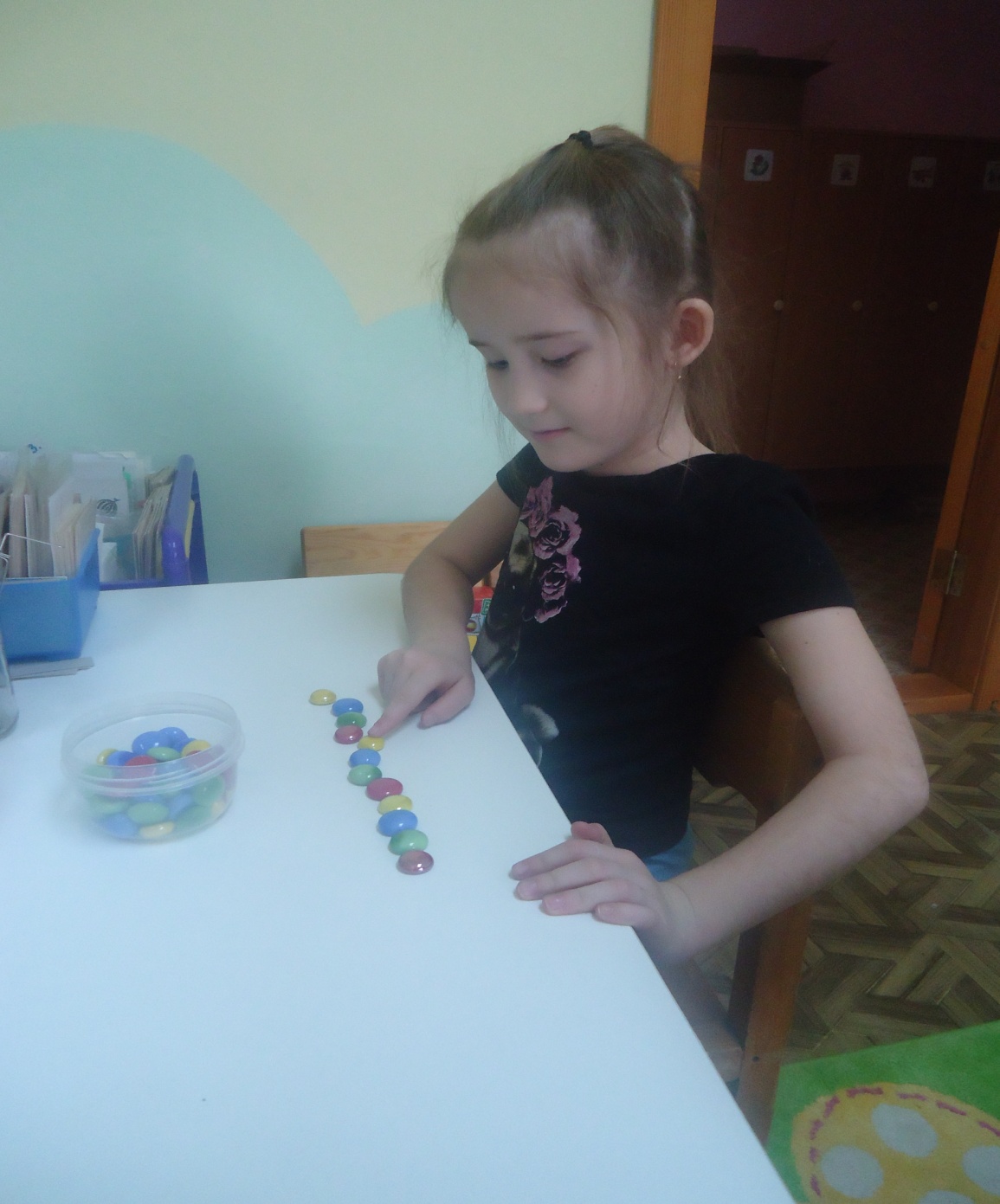 "Волшебный мешочек"1 вариант. Ребёнок достаёт из мешочка камешек (зелёного, синего или красного цвета) и придумывает слово на соответствующий звук (синий цвет - твёрдый согласный звук, красный-гласный звук, зелёный - мягкий согласный звук).2 вариант. Ребёнок достаёт камешек любого цвета из мешочка и соотносит цвет с предметом, учась при этом правильно согласовывать слово-предмет и слово-признак:зелёный камешек - зелёный огурец, лук, крокодил и т. д.жёлтый камешек - жёлтая репка, жёлтое солнце, и т. д.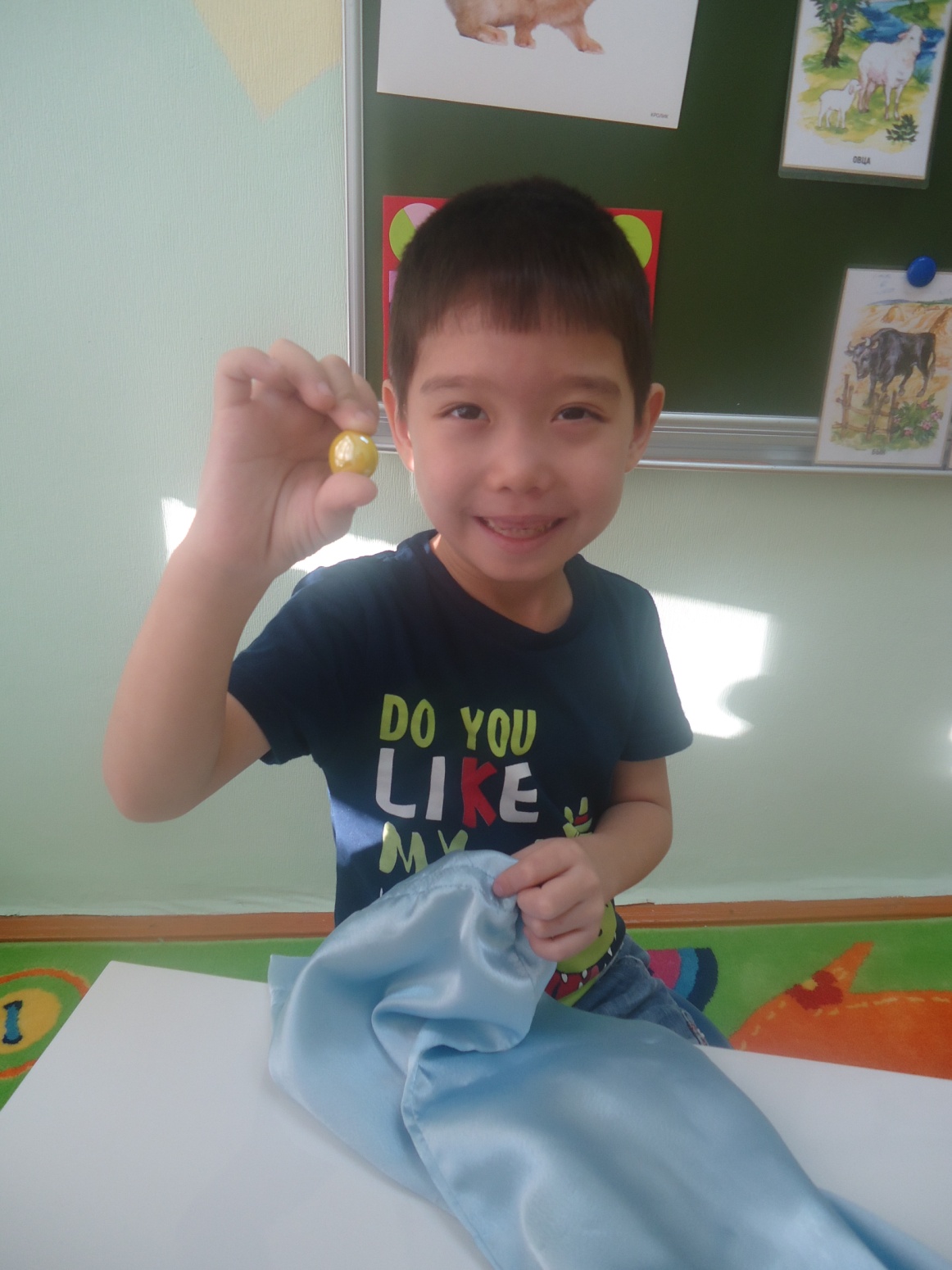 "Напиши слово"Ребёнку предлагается выполнить звуковой анализ слова с помощью камешков МАРБЛС.Взрослый называет слово, а ребёнок последовательно выделяет слова в слове и выкладывает соответствующий камешек (синий цвет - твёрдый согласный звук, красный-гласный звук, зелёный - мягкий согласный звук).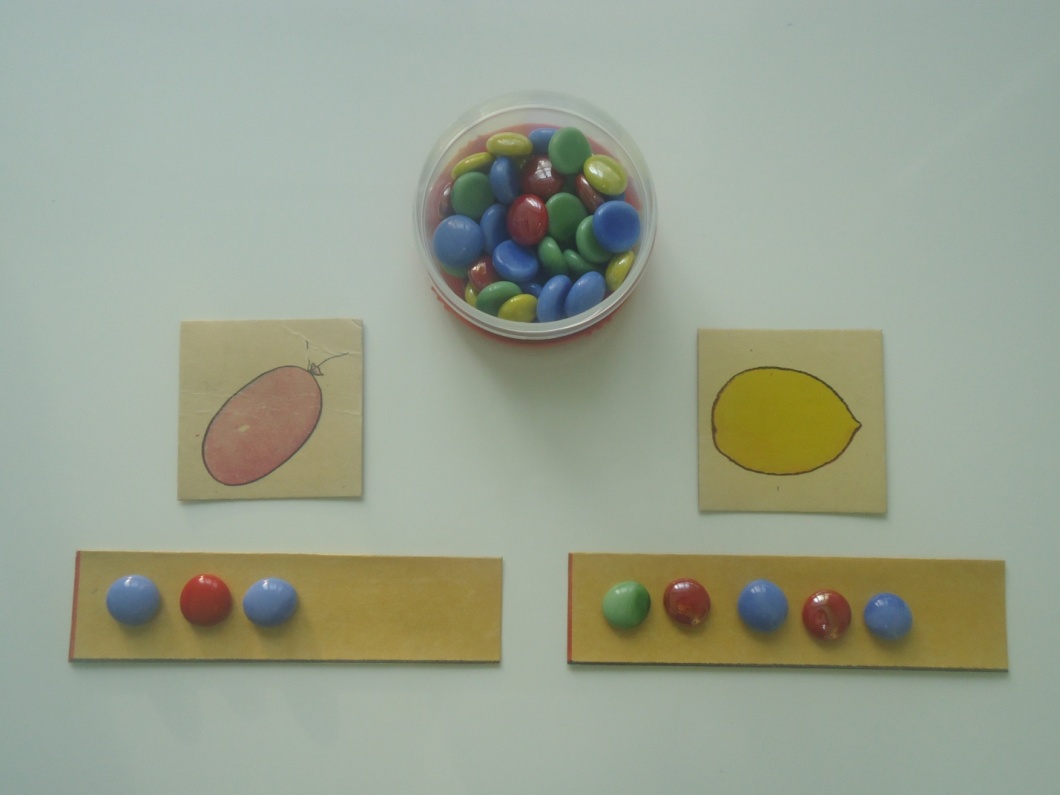 "Звуковая мозаика"Взрослый называет слова], ребёнок называет первый звук и определяет, какой это звук, а затем кладёт соответствующий камешек (зелёный, синий, выкладывая мозаику.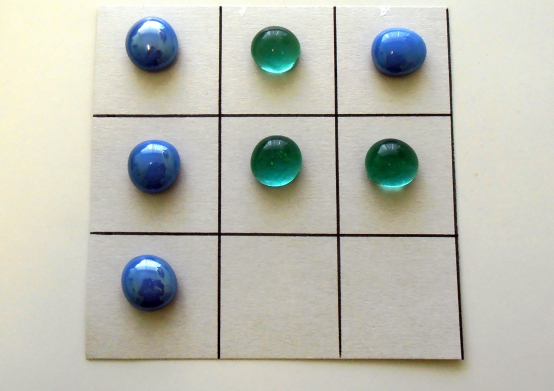 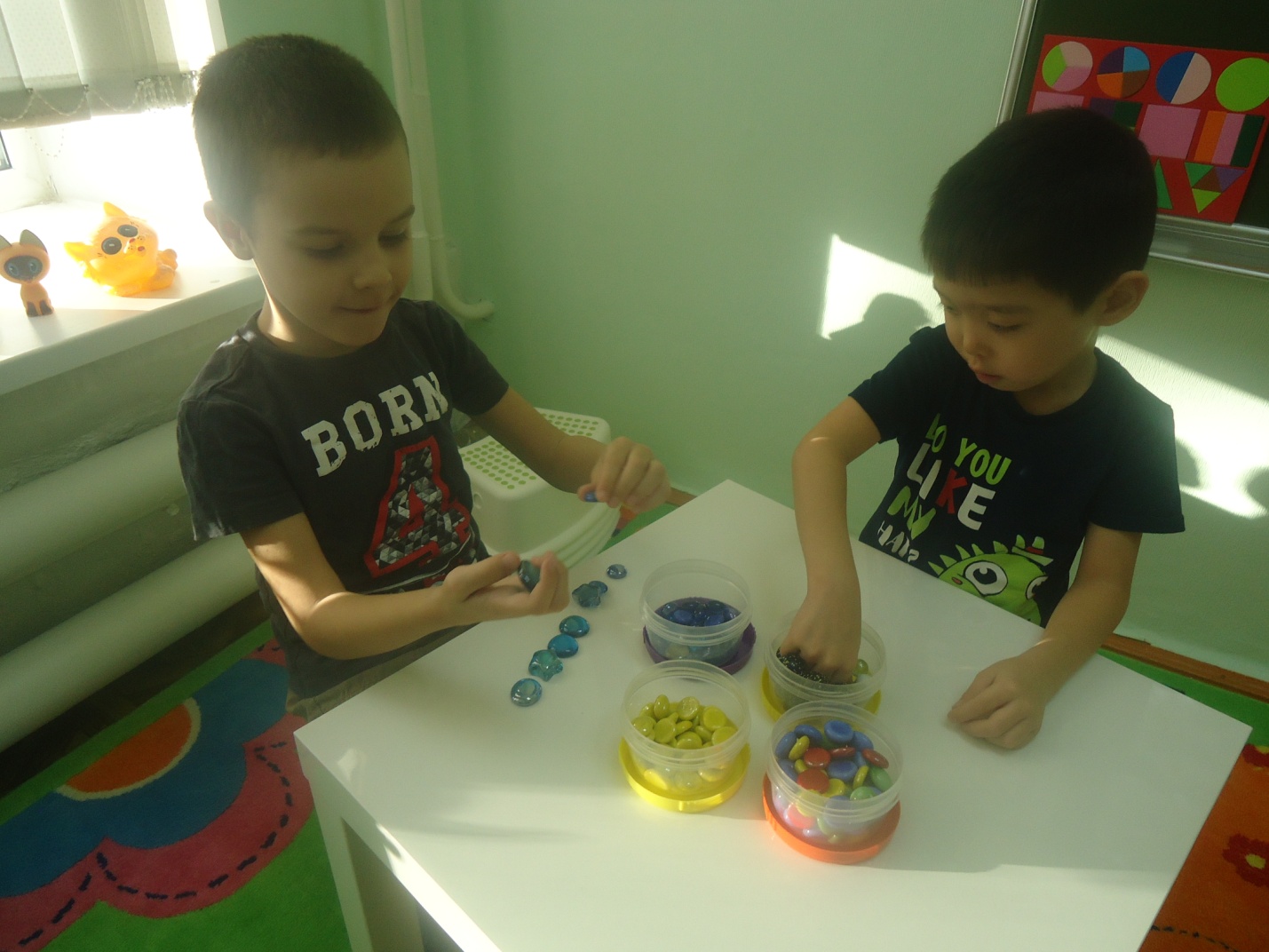 Мы надеемся, что такое доступное и привлекательное пособие, как камешки МАРБЛС, поможет разнообразить ваши игры и занятия с ребенком.